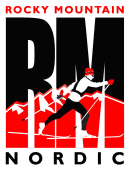  Rocky Mountain NordicSeptember 30, 2016 Spring Meeting MinutesBuena Vista, ColoradoAttending:  Mike Elliott (RMN) Shannon Sweeney, August Teague by telephone from Truckee, CA (Aspen) Adam St.Pierre, Beth Egan (Boulder) Molly Susla, Kevin Koval, Isaiah St.Pierre (Crested Butte)Ben Sonntag, Tom Holcomb, John Ott (Durango)Unable to attend (Grand Mesa Nordic Council)Ingrid Butts, Kendall Butts (Gunnison)Dan Wieland, Eric Pepper, Evan Elliott, Shelly Shanley (Vail) Olof Hedberg, Peter Haynes, Hannah Taylor (Summit) Brian Tate, Josh Smullin, Greta Anderson, Quincee Cotton (Steamboat Springs)Jessica Jortberg (Winter Park)Introductions were made.  There are four new Head Coaches in RMN.  August Teague at Aspen Valley Ski and Snowboard Club, Molly Susla at Crested Butte Nordic Team, Ben Sonntag at Durango Nordic Ski Club, and Jessica Jortberg at Winter Park Competition Center.Mike Elliott gave a short review of RMN voting procedures if a democratic vote is required on any issues.  Each RMN Member Club has two votes.  One designated coach and on designated parent representative.Financial Review.  RMN has $54,330 in their bank account at Alpine Bank.  Since Mike Elliott has been the Executive Director, RMN has not seen any financial growth but has maintained the current financial level thanks to the efforts of Ruthie Brown when she was the President and Executive Director of RMN.  Rocky Mountain Nordic Angel has $34,986 in their bank account.    RMNA Has also helped in reimbursement of expenses for Michael Ward, Noah Hoffman, and Tad Elliott as they competed in National and International events in preparation for the Winter Olympics in South Korea in 2018.RMN JNQ race schedule was reviewed.  Boulder Nordic Junior Race Team will not be able to host the RMN U14 Championships.  Discussion was held regarding the dates of the championships and it was decided and voted to move them to March 18 & 19, 2017 at Crested Butte.A short discussion was held regarding sanctioning the U14 Championships and also charging an RMN head tax for one of the days.  It was decided to keep the event simple, fun and less expensive for the participants and not have the event sanctioned or to have RMN charge a head tax.RMN Membership Dues for 2016-17 are due no later than December 12, 2016 and RMN dues will remain the same as this past winter.$40 U20, U18, U16$20 U14, U12$10 U10, U8 It is assumed that all RMN members must read and abide by the RMN Code of Conduct.USSA & FIS membership is due by October 15, 2016.  After that date there possibly could be a penalty for skiers who were members the previous year.  That is not the case for new members.  The same is true for FIS membership.  Skiers anticipating participation in the U18 Nation’s Cup Scandinavian Trip, the World Junior Championships, or the U23 World Championships, they must have an FIS license.  Hopefully they also know they need a passport.  All skiers participating in a National Ranking List, NRL, races must be competitor members of USSA.  They can receive same day membership.  USSA membership pricing is a part of these minutes as an attachment.The RMN Executive Committee:  Dan Weiland (Vail Nordic Program Director), Olof Hedberg (Summit Nordic Program Director), Quincee Cotton (Parent Representative from Steamboat Springs and is a USSA Technical Delegate).Mike Elliott gave a short report on the Affiliation Agreements that all ten divisions have negotiated with the USSA.  It is a legal agreement as partners between each of the ten divisions and USSA and deals with governance and divisional mapping.  The Affiliation Agreement is automatically renewed the first of May each year.  Each party can terminate the agreement up to 30 days prior to May first.  A subcommittee of the USSA Cross Country Committee, with Elliott as the chairman, are working on finalizing Nordic divisional benchmarks that a division should follow.  Mike Elliott gave a brief review of the USSA Club Liability Insurance Program (CLIP) for Nordic Clubs.RMN Waxing Protocol.  Swix and Toko waxes made a very attractive financial proposal to RMN for the RMN JNQ races and for the RMN clubs to purchase.  The RMN Waxing Protocol and the proposal sent from Swix and Toko are a part of these minutes as an attachment.  There was a lengthy discussion.  A democratic process followed and the following waxes were selected:Cold     Toko  LF Blue -22 to 14 (-30c to -10c)2. 	Mid       Swix  LF6  14 to 23 (-10c to -5c) 3.	Warm   Swix  HF8  25 to 39 (-4c to 4c)13. The RMN JN Selection Criteria will remain the same as last year.  Paragraph 8E was changed last year   and the paragraph 7 that deals with tie breaking procedures pertains to RMN JNQ races with the exception of the tie breaking point number 5.14. Discussion was held regarding the 2017 JNs in Lake Placid, New York March 3-12, 2017.  RMN will fly out of Denver on March 3, 2017.FLIGHT  ITINERARY:   Southwest Airlines  Roundtrip Denver to Albany, New YorkDate            Flight #       City Pair         Time             Stops3-Mar-2017    345           DEN/MDW       915A-1235P Nonstop3-Mar-2017    539           MDW/ALB        125P-410P   Nonstop12-Mar-2017 4190          ALB/DEN         1155A-405P 1 Stop	The RMN JN Team will be staying in the Hampton Inn in Lake Placid.  All meals with be at the Hampton Inn.  Breakfast by the hotel and we will have a caterer for lunch and dinner.  We will be sharing the hotel with the Alaska JN Team.  Ball park cost will be $2,350 to $2,425 per skier without a uniform.  RMN will be changing JN uniforms for the JNs in 2018 at Soldier Hollow. USSA U16 National Camp RMN Selection Criteria for RMN Discretionary Choices was presented and accepted.  Each of the divisions receive the ability to name one female and one male as discretionary choices beyond the top U16 20 skiers from each gender who automatically receive invitations to the National U16 Camp.  As a part of these minutes, the 2017 criteria for naming the discretionary choices is attached as a part of these minutes.  RMN Head Tax for all RMN JNQ races in Colorado remains the same per skier at $5 for U16 and older and $3 for U14 and younger.  Mike Elliott will calculate an invoice from RMN for each race and submit it to the Chief of Competition at each RMN JNQ.RMN Select Teams for 2016-2017 are attached as a part of these minutes.Meeting Adjourn at 1:30pmAlso Attached are:USSA Member Price ListRMN Waxing Protocol 2016-2017Swix and Toko Wax proposal for 2016-2017RMN Event Schedule for JNQs and U14sRMN JN Selection Criteria 2017U16 RMN National Camp Discretionary Choice Procedures 2017RMN Select Teams for 2016-2017